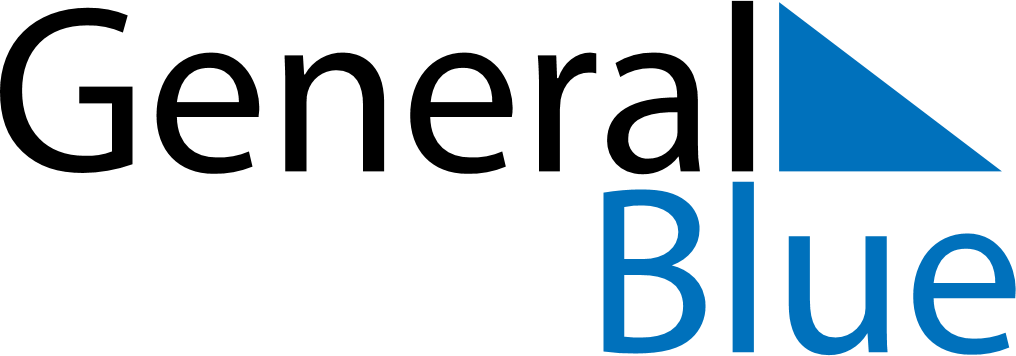 Weekly CalendarJune 7, 2020 - June 13, 2020Weekly CalendarJune 7, 2020 - June 13, 2020Weekly CalendarJune 7, 2020 - June 13, 2020Weekly CalendarJune 7, 2020 - June 13, 2020Weekly CalendarJune 7, 2020 - June 13, 2020Weekly CalendarJune 7, 2020 - June 13, 2020SUNDAYJun 07MONDAYJun 08MONDAYJun 08TUESDAYJun 09WEDNESDAYJun 10THURSDAYJun 11FRIDAYJun 12SATURDAYJun 13